Тема «Экономика: наука и хозяйство»Экономика (от гр. oikos — домашнее хозяйство и nomos — правила) - это наука о ведении домашнего хозяйства. Впервые было использовано древнегреческим автором Ксенофонтом в IV в до н.э.Определение «экономика»:Экономика-это хозяйственная система, обеспечивающая удовлетворение потребностей людей и общества путем создания и использования необходимых жизненных благ.Экономика – наука о хозяйстве, способах его ведения и управления им, отношениях между людьми в процессе производства и обмена товаров, закономерностях протекания хозяйственных процессов. Главная задача экономики – выбор наиболее эффективного способа применения факторов производства для разрешения объективного противоречия между безграничностью потребностей и нехваткой ресурсов для их удовлетворения.Субъект экономики – тот, кто осуществляет хозяйственную деятельность (домашние хозяйства, предприятия (фирмы), государство).Объект экономики – хозяйственная деятельность человека по удовлетворению его потребностей.3 основных вопроса экономики: Что производить?Как производить?Для кого производить?Типы экономических систем:Традиционная экономика, в которой все определяется обычаями; Командная экономика, в которой экономические решения принимаются государственными органами;Рыночная экономика, в которой производители и потребители действуют самостоятельно; Смешанная экономика, объединяющую самостоятельность покупателей и продавцов с регулирующим воздействием государства.	Что изучает экономическая наука	Экономика как наука возникла в процессе перехода от Средних веков к Новому времени  т.е. в XVII веке.Это связано с развитием рыночной экономики.  До этого основные экономические вопросы решались по традиции или по приказу. В рыночной экономике – свободный производитель. Ученые заинтересовались, как работает свободная саморегулируемая экономическая система.Предмет внимания ученых – экономические проблемы:1) ограниченность ресурсов  – недостаточность имеющихся в распоряжении людей ресурсов для производства благ, способных удовлетворить возрастающие потребности человека и общества.2) экономический выбор – выбор варианта, который кажется людям наилучшим, приносит им больше выгоды по сравнению с затратами.	Потребности общества в связи с увеличением численности населения, ускорением научно-технического прогресса, углублением культурных связей и обменов постоянно возрастают и становятся практически безграничными. Напротив, экономические возможности – те реальные ресурсы, которые общество может направить на удовлетворение потребностей, всегда, в каждый момент являются ограниченными. Как при ограниченном объёме ресурсов удовлетворить безграничные потребности? От чего зависит успешное решение главной проблемы экономики? От 1) правил, принципов организации экономической деятельности (принцип рациональности, позволяющий выбрать решения, основанные на стремлении получить наибольшие экономические результаты с минимально возможными затратами всех необходимых для этого ресурсов); 2) экономических механизмов, т.е. способов и форм объединения людьми своих усилий при решении задач жизнеобеспечения (разделение труда и специализация, торговля). Основные задачи экономики как науки - поиск путей эффективного ведения хозяйства; поиск оптимальных механизмов использования ресурсов в условиях их ограниченности и безграничности потребностей.Предмет исследования экономики как науки - экономические отношения, связи и взаимозависимости, возникающие в процессе развития экономики с производством товаров и услуг.Функции экономики:   -познавательная; -методологическая; -практическая (прагматическая); -образовательная; -идеологическая.Разделы экономической науки (или уровни  хозяйственных связей и уровни экономической деятельности):1)Микроэкономика исследует экономические отношения между отдельными хозяйствующими субъектами (потребители, работники, фирмы), их деятельность и влияние на национальную экономику. Предмет изучения -  взаимодействие потребителей и производителей, предпринимателей и наемных работников, функционирование отдельных рынков и отраслей. Т.е., что отдельный экономический субъект покупает и продает, что он потребляет и что производит; как он принимает экономические решения во всевозможных ситуациях на различных микроэкономических рынках, т.е. на рынков товаров, услуг, природных ресурсов и т.д. Ещё изучает, что происходит, когда отдельные экономические субъекты вступают в экономические отношения друг с другом: как формируются рынки и возникает конкуренция; каковы будут цены товаров, продаваемых на этих рынках; что будет с этими рынками в будущем; как эти рынки реагируют на поведение различных субъектов экономических отношений...2) Макроэкономика более широкое понятие. Это часть экономической науки, которая исследует экономику как единое целое. Основатель макроэкономической теории был Джон Мейнард Кейнс. (Сегодня существует экономическое направление – кейнсианство). Наука макроэкономика изучает проблемы, которые являются общими для экономики в целом:- проблемы безработицы,- проблемы бедности,- проблемы экономического роста,- роль государства в регулировании экономики и защите интересов общества.Оба уровня экономического анализа связаны между собой. Например, если анализируются причины роста цен на продукцию нефтеперерабатывающего завода, то это микроэкономическая проблема. Анализ решения об антимонопольной политике государства в отношении предприятий нефтедобывающей отрасли – предмет макроэкономики. При этом поведение отдельных участников экономической деятельности во многом зависит от состояния дел в экономике всей страны. 3) Мировая (международная) экономика – изучает законы развития мирового хозяйства. Предметом её исследования могут быть международная торговля товарами и услугами,- движение капиталов,- обмен в области науки и техники,- международные валютные отношения и др. Экономическая наука исследует также функционирование и взаимодействие таких экономических институтов, как государство, предприятие, семья и домашнее хозяйство.Экономика и экономическая деятельностьВ широком смысле экономика - это совокупность методов создания условий для выживания и прогресса человечества. Следовательно, Экономическая деятельность представляет собой все виды хозяйственной деятельности людей для удовлетворения их потребностей и обеспечения материальных условий жизни.Цель экономической деятельности – преобразование объектов природы (ресурсов) в предметы потребления, т.е. экономические блага – товары и услуги, удовлетворяющие ту или иную потребность человека и имеющиеся в распоряжении общества в ограниченном количестве. Ресурсы Производство  Распределение ОбменПотребление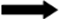 Производство - это процесс создания экономических благ и услуг, которые выступают исходным пунктом экономической деятельности.Распределение - это разделение произведённого продукта, дохода между участвующими в его производстве.Обмен- это процесс, в котором взамен произведённого продукта люди получают деньги или другой продукт.Потребление - значительная стадия производства, в процессе которой произведённый продукт используется (потребление предметов длительного пользования) или уничтожается (потребление продовольствия).Между различными видами экономической  деятельности существует тесная взаимосвязь.Факторы производства – основные ресурсы, используемые в процессе производства:Земля (природные ресурсы): полезные ископаемые, леса, вода, растительный и животный мир, собственно земля (пахотные земли, место размещения производственных зданий и сооружений).Труд – «человеческий капитал»: физические и умственные усилия, способности и умения, здоровье и квалификация работников.Средства труда  – все материальные условия труда, без которых он не может совершаться: машины, станки, инструменты, с помощью которых человек воздействует на природу, производственные здания, земля, каналы, дороги и пр. Уровень развития техники (и технологии) служит главным показателем степени овладения обществом силами природы.Предмет труда  – вещество природы, на которое человек воздействует в процессе труда с целью приспособления его для личного или производственного потребления. Предмет труда, претерпевший уже воздействие человеческого труда, но предназначенный для дальнейшей обработки, называется сырьем . Капитал –  это созданные людьми средства производства и денежные накопления, используемые в производстве товаров и услуг. Капитал бывает: реальный (физический); 2) денежный, или финансовый (деньги, используемые для приобретения физического капитала).Под фактором «капитал» понимают материальные и финансовые ресурсы, используемые для организации процесса производства и способные приносить доход. Капитал  состоит из благ длительного пользования, созданных экономической системой для производства других товаров. Эти блага включают бесчисленные станки, дороги, компьютеры, молотки, грузовики, прокатные станы, здания и др. Другой аспект категории капитала связан с его денежной формой.Капитал делят на: а) основной – станки, оборудование, здания (используется в течение ряда лет, переносит свою стоимость на продукт по частям, затраты возвращаются постепенно); б) оборотный – сырье, материалы, полуфабрикаты, заработная плата работников (расходуется за один производственный цикл, входит во вновь созданный продукт целиком, затраты возмещаются после реализации продукта).4)Предпринимательские способности. Предпринимательская деятельность (предпринимательство) является важнейшим институтом любой рыночной экономики, ибо она обеспечивает экономический рост, производство возрастающей массы разнообразных товаров, призванных удовлетворить количественно и, что важнее, качественно изменяющиеся потребности общества, различных его слоев и индивидов. Это – движущая сила поступательного развития современного рыночного хозяйства. Предпринимательские функции1) умение правильно соединить факторы производства – труд, землю, капитал – и организовать производство; 2) умение принимать решения и брать ответственность на себя; 3) умение идти на риск; 4) быть восприимчивым к нововведениям.5)Информация;       6)Наука;      7) Социальные факторы (состояние нравственности, правовая культура).Факторные доходы   – доходы от экономических ресурсов (факторов производства). Собственники факторов производства (экономических ресурсов) получают следующие виды доходов :1. От природных ресурсов – ренту (земельную, горную, плату за воду и т. д.) – доход, регулярно получаемый владельцем от использования земли, имущества, капитала, не требующий от получателя дохода осуществления предпринимательской деятельности, затраты дополнительных усилий;2. От трудовых ресурсов – заработную плату (владелец рабочей силы получает доход в форме заработной платы);3. От капитала – процент (как доход собственников денежного капитала) и прибыль (как доход собственников реального капитала): 1) процент кредитный (ссудный процент – уст. ) – плата, которую заемщик должен вносить за пользование кредитом, деньгами или материальными ценностями; 2) процент депозитный – плата вкладчику банка за предоставление банку денег по вкладу на определенный срок;4. От предпринимательских способностей – предпринимательский доход;5. От знаний – доход от интеллектуальной собственности.По итогам хозяйственной деятельности владельцы факторов производства получают доход в денежной форме – номинальный доход . Государство через налоги отбирает часть этого дохода. Оставшаяся после уплаты налогов и процентов по ссудам часть представляет собой чистый доход .При анализе доходов предприятия оперируют такими понятиями, как:– валовой доход  (равен выручке от реализации всей продукции в денежной форме);– средний доход  (рассчитывается на единицу проданной продукции);– предельный доход  (представляет собой приращение валового дохода от продажи дополнительной продукции; рассматривается как отношение прироста валового дохода к приросту количества реализованной продукции).Экономические ценности, передаваемые одними участниками экономических отношений другим в одностороннем порядке вне зависимости от результатов труда, предпринимательской деятельности или собственности на ресурсы, называются трансфертными платежами . Различают социальные трансферты (выплаты из госбюджета и (или) специальные фонды в форме пенсий, пособий, стипендий) и межсемейные трансферты (безвозмездная передача части доходов от одной семьи другой). Источником личных доходов наряду с трансфертами могут стать и доходы от личного подсобного хозяйства (преимущественно в натуральной форме).Личный доход  представляет собой совокупность факторных рыночных доходов в денежной форме от владения различными производственными ресурсами, трансфертных доходов (в натуральной и денежной форме), доходов от личного подсобного хозяйства (преимущественно в натуральной форме), а также теневых доходов в неформальном секторе экономики.Успех решения главной проблемы экономики – определения наиболее эффективных способов использования ограниченных ресурсов –  зависит от:- использования принципа рациональности организации деятельности, позволяющий выбрать решения, основанные на стремлении получить наибольшие экономические результаты с минимально возможными затратами всех необходимых для этого ресурсов;- экономических механизмов, т.е. способов и форм объединения людьми своих усилий при решении задач жизнеобеспечения (разделение труда и специализация, торговля).Уровень жизни - уровень благосостояния населения, потребления благ и услуг, совокупность условий и показателей, характеризующих меру удовлетворения основных жизненных потребностей людей. Или это степень обеспечения населения товарами, услугами и условиями жизни, необходимыми для комфортного и безопасного существования.Пути повышения уровня жизни:1)расширить объёмы производства, т.е, например,  увеличение производственных мощностей, количества используемых природных ресурсов, числа занятых в производстве работников.2)  увеличение эффективности использования экономических ресурсов - предполагает увеличение качественных характеристик ресурсов и повышение их производительности                  ( например, качества трудовых ресурсов за счет повышения квалификации и профессиональной подготовки, качества капитальных ресурсов за счет совершенствования используемых технологий производства и т.д.)Производительность ресурсов – это объём товаров и услуг, создаваемых на единицу затрат (земля, топливо, расходы на оборудование и т.д.). На производительность оказывает прямое воздействие качество трудовых ресурсов (профессиональная подготовка, квалификация работников), используемые технологии и эффективность управленческих решений.ИЗМЕРИТЕЛИ ЭКОНОМИЧЕСКОЙ ДЕЯТЕЛЬНОСТИОбъемные(абсолютные) – характеризуют количество продукта (например, Россия продаёт 130 млн тонн угля);качественные (относительные) – характеризуют отношение двух величин (например, в этом году спад производства составляет 90%).Валовой национальный продукт (ВНП)– обобщающий экономический показатель, определяемый как сумма рыночных цен всех конечных товаров и услуг, созданных производителями данной страны в течение года как внутри страны, так и за рубежом. Валовой внутренний продукт (ВВП) – обобщающий экономический показатель хозяйственной деятельности страны, определяемый как сумма рыночных цен всех конечных товаров и услуг, произведенных за год непосредственно внутри страны.( В России используют 1988 г.)                   ВВП страны_____________________________________  = ВВП на душу населения             Количество гражданПо этому показателю сравнивают степень экономического развития и уровень жизни разных стран.Чистый национальный продукт (ЧНП) — общий объём товаров и услуг, которые страна за определённый промежуток времени произвела и потребила во всех секторах своего национального хозяйства.Национальный доход (НД) — это общая годовая стоимость произведенных товаров и оказанных услуг.Показатели, на основе которых можно судить о росте ВВП:- реальный ВВП, когда его объём выражен в неизменных ценах произведённых продуктов,- номинальный ВВП, когда его объём измеряется в текущих ценах.